                     Enrollment Form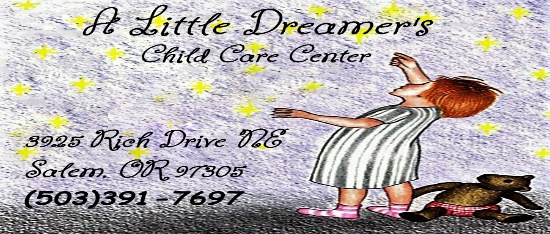 Child’s Full Name:                                                                                         ____________________________________Child’s Age: ___________________________ Child’s Birthday: ________________________ Nickname: ____________________                       _____________________Address: _______________________________________________________________________  _____________________Mom’s Full Name: ________________________________________________                                   __________________Dad’s Full Name: ________________________________________________                                    __________ ________(Mother’s)Home Phone: _______________________________ (Father)Home Phone: _____________________________    (Mother’s)Work Phone: ________________________________ (Father)Work Phone: ________________________________(Mother’s) Cell Phone: ________________________________ (Father’s) Cell Phone: ________________________________(Mother’s) E-Mail Address:                                                     (Father’s) Email Address:                                                     Emergency Contact Person: _________________________________   ____________________________________________Contact’s Phone: _________________________________________    Emergency Contact Person: _________________________________   ____________________________________________Contact’s Phone: _________________________________________         People allowed to pick up your Child?Full Name:                                                                                Full Name: ________________________________________Full Name: ___________________________________________  Full Name:_________________________________________NOTE:    We will NOT release your child to anyone unless proper and valid picture ID is presented upon first meeting the above listed person to positively match the name listed. Please inform the above person picking up of our policy so they are not surprised or upset if they do not have proper ID with them.